AOG ENERGY 2023Aboriginal Capability Pavilion
AOG Energy (formerly the Australasian Oil & Gas Exhibition & Conference)  is Australia’s premier oil, gas and energy trade event, held annually in Perth and sponsored by the Department of Jobs, Tourism, Science and Innovation (JTSI). AOG Energy 2023 will be held at the Perth Convention and Exhibition Centre from 15 to 17 March 2023. As part of the Western Australian (WA) Government’s commitment to facilitate WA Aboriginal business participation in the energy sector, AOG Energy 2023 includes an inaugural Aboriginal Capability Pavilion.  The Aboriginal Capability Pavilion, provides companies with a unique, co-exhibit opportunity to showcase products, technologies, innovations and services to potential clients in domestic and international energy sectors. To express interest in this opportunity, please complete and return the Expression of Interest form below to industrylink@jtsi.wa.gov.au by 2pm AWST on Monday 12 December 2022.A JTSI representative may contact applicants if further information is required, or as part of the evaluation process and notification of outcomes.More information on the AOG Energy conference can be found at https://aogexpo.com.au/about/introducing-aog-energy/  Part 1 - Company DetailsTrading Name: ABN or ACN: Office Address: Website: Office Phone: Primary contactName: Title: Email: Direct phone number: Please note that this point of contact will be used for all communication relating to the event (pre and post attendance). This includes administrative information, attendance forms, marketing materials, and other ad hoc requirements.Attendees at the EventCo-exibiting businesses must commit for a minimum of two attendees, representing their organisation at the AOG Energy event. A maximum of two attendees can be hosted on the stand at any one point however, you may have more than two attendees nominated for the duration of the event.Attendee 1Name: Title: Direct Phone: Mobile Phone: Email: Attendee 2Name: Title: Direct Phone: Mobile Phone: Email: Attendee 3Name: Title: Direct Phone: Mobile Phone: Email: Attendee 4Name: Title: Direct Phone: Mobile Phone: Email: Is your organisation registered with the Aboriginal Business Directory WA?YES	NO	Is your organisation registered with Supply Nation’s Indigenous Business Direct?YES	NO	Does your organisation supply the WA or international energy sector, meaning being a participant in the energy sector supply chain? If so, please provide details or examples.YES	NO Was your organisation previously engaged within the energy sector or energy sector supply chain? If so, please provide details.YES	NO Have you previously attended AOG Energy (AOG)? If so, please provide details.YES	NO Is your organisation a member of any industry associations? If so, please provide details.YES	NO Part 2 – Organisation Capabilities and AimsIn 200 words or less, what is the main purpose of co-exhibiting on the Aboriginal Capability Pavilion at AOG Energy 2023? If you have any particular energy programs of interest, please provide below.Rank in order of importance, the following attendance aims.Generate leads: Generate sales: Engage with sector: Increase organisation visibility Please complete the table indicating the expected results of attending AOG Energy 2023.If your application is successful, does your company intend to display a product/item/ or banner showcasing a service offering? If yes, please provide approx. dimensions.NO	YES If successful would you like to attend a pre-event briefing to discuss logistics, meet fellow Pavilion exhibitors, and practice your pitch?YES	NO Please provide any additional information that you feel would support your company’s application.How did you hear about this EOI?:EOI application is authorised by: Name: Position: Organisation: Signature:Date:Additional InformationThe opportunity to co-exhibit on the Aboriginal Capability Pavilion stand at AOG Energy 2023 is reserved for Western Australian based Aboriginal organisations, that will not have their own stand at AOG Energy 2023.Applications will be evaluated and weighted against each other to produce a score for the outcome of this Expression of Interest (EOI). EOI selection will be final, and formal feedback will be available to applicants.JTSI will undertake this assessment following the closing date of 12 December 2022, and will advise all applicants of the outcome by no later than 19 January 2023.Selected co-exhibitors agree to adhere to guidelines of the conference organisers, conference hosts, and event venue. Selected co-exhibitors are responsible for liability insurance documents and other required forms of the conference organisers, conference hosts, and event venue. A copy of insurance certificate of currencies will be sought from successful applicants, and all co-exhibitors are expected to retain insurances over the course of the event and advise of any claims up to two weeks after the event. Successful co-exhibitors stand entitlements: co-exhibitor booth free of chargepersonalised company graphicsdigital monitorpower accessseatinglockable cupboardSuccessful co-exhibitors are required to cover all other associated costs in attending the event, general expenses are, however, not limited to:insuranceflightsaccommodationtransfersmealspersonal incidentalsfreight of items promotional and marketing collateralJTSI will assist in arranging delegation visits, industry introductions and networking.JTSI will provide post-attendance feedback and ongoing engagement support. COVID & Force MajeureAOG Energy 2023 will be planned with flexibility to reshape or withdraw in accordance with COVID-19 requirements, or matters outside of JTSI’s control.Further information or questions can be directed to JTSI via industrylink@jtsi.wa.gov.auAnticipated results of attending AOG Energy 2023Anticipated results of attending AOG Energy 2023Anticipated results of attending AOG Energy 2023Anticipated results of attending AOG Energy 2023Anticipated results of attending AOG Energy 2023Anticipated results of attending AOG Energy 2023NACurrentImmediatelyWithin 12 monthsWithin 24 monthsNew leads or contractsNew leads or contractsN/ANew salesNew salesCurrent sales ($):Additional jobsAdditional jobsCurrent employees:ExportsExportsCurrent exports ($): New international marketsNew international marketsCurrent markets serviced: 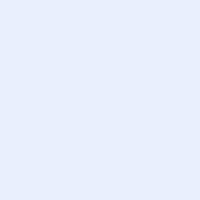 